WYKAZ PODRĘCZNIKÓW OBOWIĄZUJĄCYCHW ROKU SZKOLNYM 2020/2021 dla klas po gimnazjumPodręczniki do przedmiotów zawodowych zostaną podane na początku roku szkolnego.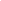 PrzedmiotKlasa IIKlasa IIIKlasa IVJęzyk polskiZrozumieć tekst, zrozumieć człowieka cz.1.2, cz.2.1 Chemperek Dariusz , Kalbarczyk AdamWsiPZrozumieć tekst, zrozumieć człowieka cz.2.1; 2.2Chemperek Dariusz , Kalbarczyk Adam , Trześniowski DariuszWsiPZrozumieć tekst, zrozumieć człowieka cz.3
Chemperek Dariusz , Kalbarczyk AdamWsiPJęzyk angielskiMy Perspectives 1. Student’s Book opracowanie zbiorowe Nowa EraMy Perspectives 1. Student’s Book opracowanie zbiorowe Nowa EraMatura RepetytoriumExppress PublishingJęzyk rosyjskiВот и мы по-новому 1, 2 (podręcznik+zeszyt ćwiczeń)Małgorzata Wiatr-Kmieciak, Sławomira WujecWydawnictwo Szkolne PWNNowy Dialog 2 /Mirosław Zybert/ (podręcznik+zeszyt ćwiczeń)WsiPNowy Dialog 2,3 /M.Zybert/ (podręcznik+zeszyt ćwiczeń)WsiPJęzyk niemieckiInfos 1. Brückenkurs(podręcznik+zeszyt ćwiczeń) Wyd. PearsonInfos 2. Hauptkurs(podręcznik+zeszyt ćwiczeń) Wyd. PearsonInfos 3. Hauptkurs(podręcznik+zeszyt ćwiczeń) Wyd. PearsonMatematykakontynuacja MATeMAtyka I /nowe wydanie/Karolina WejLech ChańkoWojciech BabiańskiWyd. Nowa EraMATeMAtyka II /nowe wydanie/Grzegorz JanochaJoanna CzarnowskaLech ChańkoWojciech BabiańskiWyd. Nowa EraMATeMAtyka III,W. Babiański, 
L. ChańkoWyd.Nowa EraHistoriaHistoria. Po prostu -zakres podstawowyR. Dolęcki, K. Gutowski, J. SmoleńskiWsiP-Historia
 i społeczeństwo-Historia
 i społeczeństwo. Ojczysty Panteon
 i ojczyste spory O. Pytlińska, M. Markowicz, A. Wyrodawyd. WSiPHistoria
 i społeczeństwo: Europa
 i świat, wojna
 i wojskowość, rządzący
 i rządzeni O. Pytlińska, M. Markowicz, A. Wyrodawyd. WSiPBiologiaBiologia na czasie 1 zakres rozszerzonyEwa Pyłka-Gutowska , Ryszard Kozik , Władysław Zamachowski , Ewa Jastrzębska , Renata Matuszewska , Marek Guzik NOWA ERA Biologia na czasie 2 zakres rozszerzonyFranciszek DubertMaria Marko-WorłowskaRyszard KozikStanisław KrawczykWładysław ZamachowskiAdam KulaNOWA ERA Biologia na czasie 3zakres rozszerzonyFranciszek DubertMarek JurgowiakMaria Marko-WorłowskaWładysław ZamachowskiNOWA ERA  GeografiaKlasa logistycznaOblicza geografii 1 zakres rozszerzony M.Więckowski, R. Malarzwyd. Nowa EraKlasa logistycznaOblicza geografii 2  - zakres rozszerzonyT. Rachwał wyd. Nowa EraKlasa logistycznaOblicza geografii 3 - zakres rozszerzonyM.Więckowski, R. Malarz
 wyd. Nowa Era